Информационный бюллетень администрации Кринично-Лугского сельского поселения  24.07.2017 г. №3Здравствуйте, жители Кринично-Лугского сельского поселения!ПРАВИЛА ПОЖАРНОЙ БЕЗОПАСНОСТИ В БЫТУ. ПОМНИТЕ И СОБЛЮДАЙТЕ ПРАВИЛА ПОЖАРНОЙ БЕЗОПАСНОСТИ.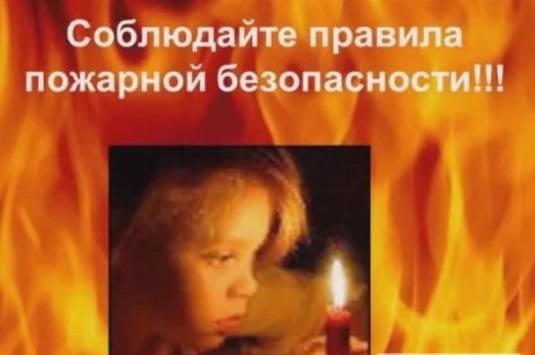 При пользовании электроэнергией включайте в электросеть утюг, плитку, чайник и другие электроприборы только исправные и при наличии под ними несгораемой подставки. Не размещайте включенные электроприборы близко к сгораемым предметам и деревянным конструкциям. Следите, чтобы электрические лампы не касались бумажных и тканевых абажуров. Не закрывайте домашними предметами автотрансформатор и стабилизатор и не устанавливайте их на стол. Не допускайте одновременного включения в электросеть нескольких мощных потребителей электроэнергии, вызывающих перегрузку сети. Опасно промачивать электропровода, заклеивать их обоями, подвешивать на гвозди, оттягивать, завязывать в узлы. Применять ветхие соединительные шнуры, удлинители. Все это приводит к нарушению изоляции и короткому замыканию электропроводов. Опасно пользоваться неисправными выключателями, розетками, штепселями, подключать оголенные концы при помощи скрутки проводов к электросети. В этих случаях возникают большие переходные сопротивления, которые приводят к сильному нагреву электропроводов и горению изоляции. Серьезную опасность представляют использование нестандартных, самодельных предохранителей (жучков). Электросеть от перегрузок и коротких замыканий защищают стандартные предохранители. Следите за исправностью и чистотой всех электробытовых приборов. К монтажу электроприборов и их ремонту привлекайте только специалистов. В этих случаях будет исключена возможность проникновения пожара от электроприборов. Не забывайте,           что    применяемый в быту газ взрывоопасен,  поэтому, при пользовании   газовыми   приборами,   необходимо   соблюдать   правила      пожарной безопасности. Нельзя, при наличии запаха газа в помещении, зажигать спички, курить, применять открытый огонь. В этом случае необходимо немедленно вызвать по телефону «04», аварийную службу Гор-Газ и до ее прибытия тщательно проверить помещения. Открывая кран газопровода, следует проверить, закрыты ли краны у газовых приборов. Перед тем, как зажечь газовую горелку, нужно зажечь спичку, а затем открывать кран горелки. Недопустимо оставлять включенные газовые приборы без присмотра. Над газовой плитой нельзя сушить белье.   Перед пользованием газовой колонкой, следует проверить наличие тяги в дымоходе, для чего зажженный жгутик бумаги подносят к нижнему обрезу колпака колонки. Втягивание пламени под колпак указывает на наличие тяги в дымоходеЕсли у вас нет возможности своими силами справиться с локализацией и тушением пожара:немедленно  предупредите  всех  находящихся  поблизости  о  необходимости выхода из опасной зоны;организуйте выход людей на дорогу или просеку, широкую поляну, к берегу реки или водоема, в поле;выходите из опасной зоны быстро, перпендикулярно направлению движения огня;если невозможно уйти от пожара, войдите в водоем или накройтесь мокрой одеждой;                                     оказавшись на открытом пространстве или поляне, дышите, пригнувшись к земле - там воздух менее задымлен;рот и нос при этом прикройте ватно-марлевой повязкой или тканью; после выхода из зоны пожара сообщите о ее месте, размерах и характере в противопожарную службу, администрацию населенного пункта, лесничество.В случае приближения огня непосредственно к строениям и угрозы массового пожара в населенном пункте срочно проводится эвакуация населения, прежде всего, детей, пожилых людей, инвалидов.  Если  есть  вероятность  приближения  огня  к  вашему  населенному  пункту, подготовьтесь к возможной эвакуации:поместите документы, ценные вещи в безопасное, доступное место;подготовьте к возможному экстренному отъезду транспортные средства;наденьте хлопчатобумажную или шерстяную одежду, при себе имейте: перчатки, платок, которым можно закрыть лицо, защитные очки или другие средства защиты глаз;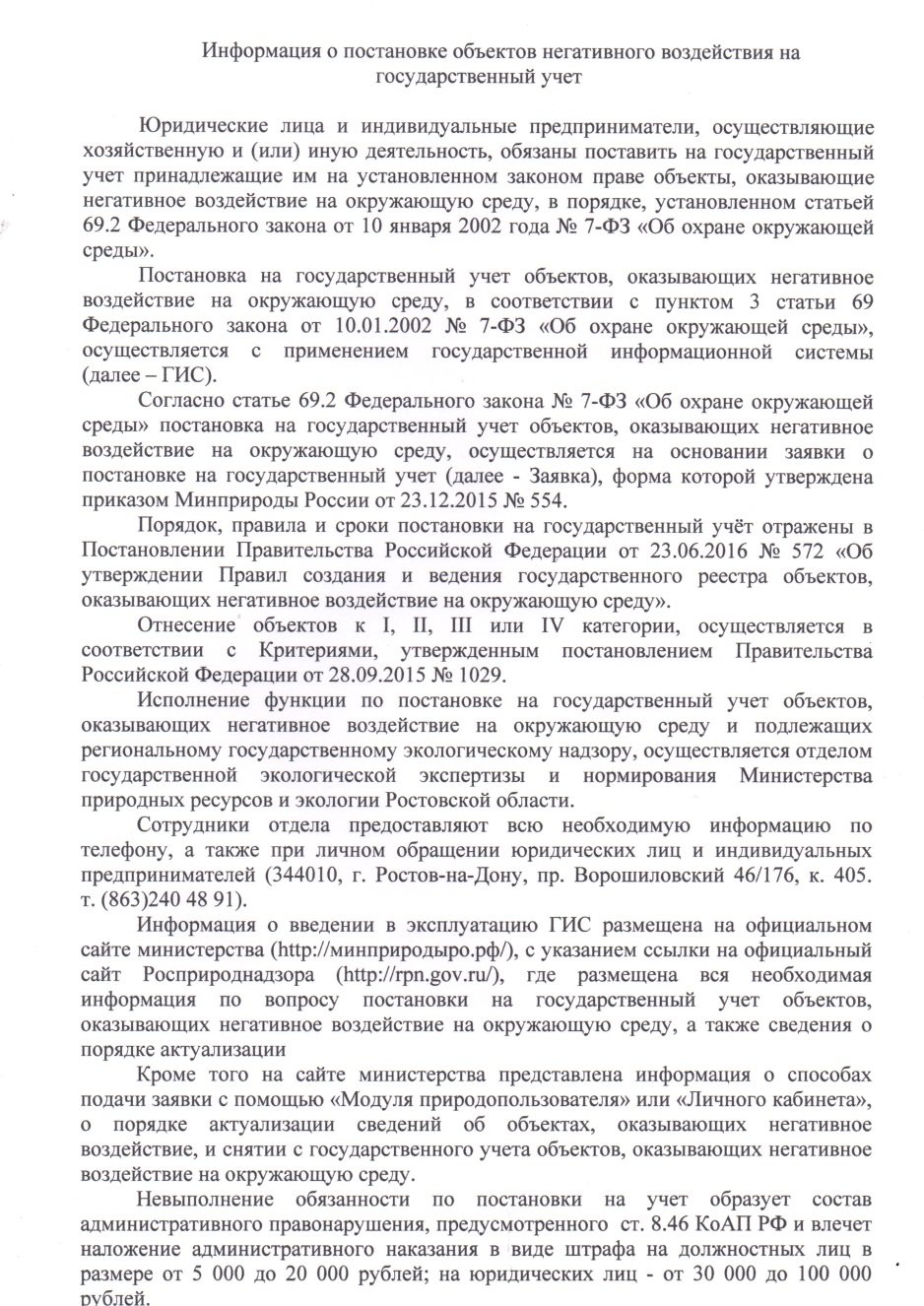 подготовьте запас еды и питьевой воды; внимательно следите за информационными сообщениями по телевидению и радио, средствами оповещения, держите связь со своими знакомыми в других районах вашей местности; избегайте паники.Правила  поведения на водеЗНАЙТЕ, что купаться следует в строго отведённых и обозначенных для этого местах, соответствующих всем необходимым требованиям безопасности. 
В местах, запрещённых для купания, должны быть выставлены щиты с надписью: «ЗДЕСЬ КУПАТЬСЯ ЗАПРЕЩАЕТСЯ!» Купающимся категорически запрещается: заплывать за пределы мест, отмеченных для купания (за буйки);  подплывать к самоходным катерам, баржам, баркасам и.т.п.; загрязнять воду и берег; прыгать в воду со шлюпок, лодок, катеров, а так же сооружений, не приспособленных   для этих целей; купаться в нетрезвом или наркотическом состоянии; купаться в не отведённых и необорудованных местах.  купаться в незнакомых местах без предварительного обследования  дна. УВАЖАЕМЫЕ ГРАЖДАНЕ! НЕ нарушайте правила поведения на воде, берегите своё здоровье и жизнь! Уважаемые родители и педагоги! Не оставляйте детей без присмотра в местах отдыха вблизи водных объектов! Если вы заметили беду, немедленно сообщите об этом  по телефонам:  ______________________________________________________________Рекомендуем:Не отплывать далеко от берега, не заплывайте  за предупредительные знаки и  на судовой ход.  При судорогах не терять самообладания, стараться удержаться на поверхности воды и громко звать на помощь.  Не подавать ложных сигналов бедствия.  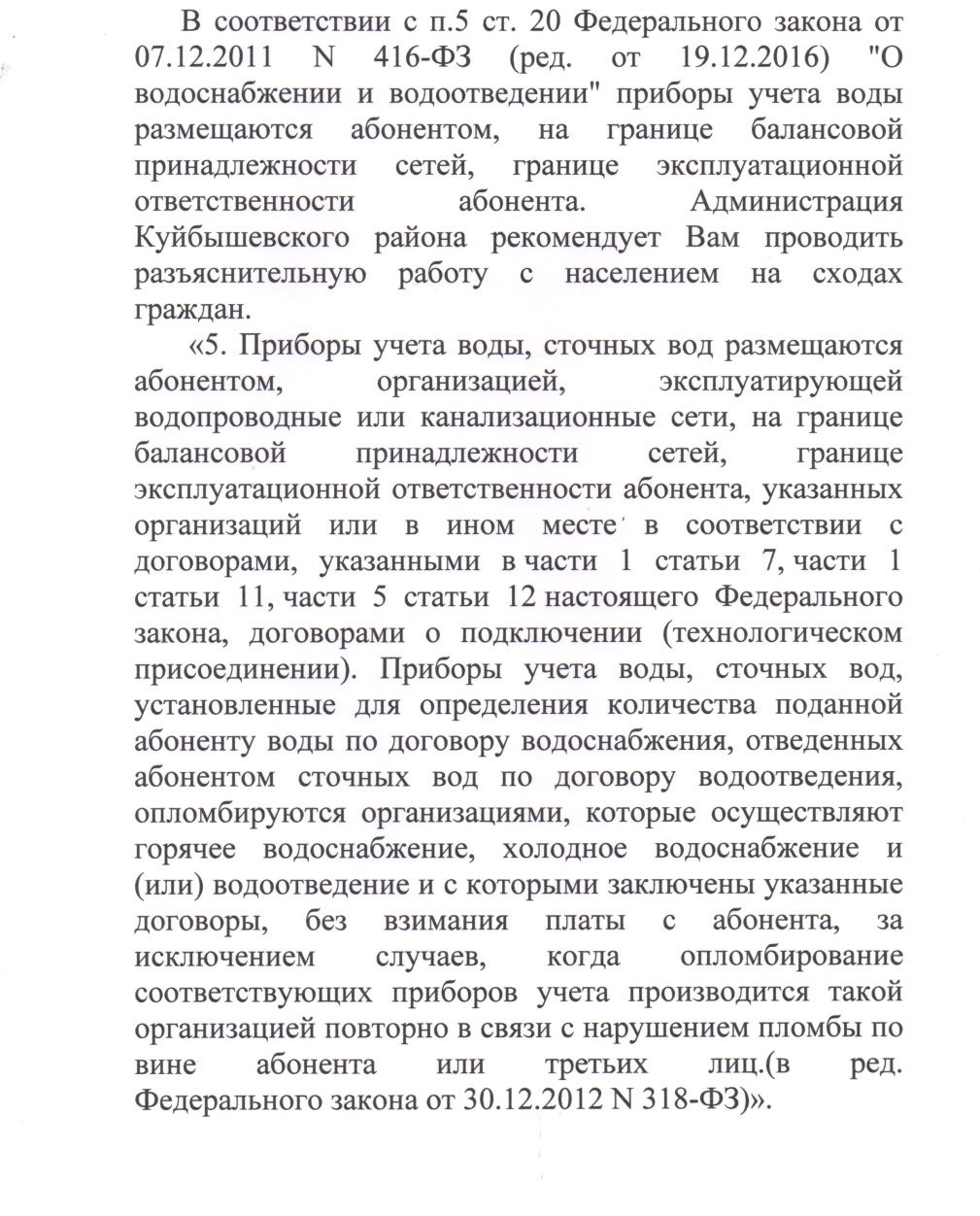 Попав в сильное течение, плыть по нему, стараясь приблизиться к берегу.  Попав в водоворот, набрать в легкие как можно больше воздуха, погрузиться в воду и, сделав рывок в сторону по течению, всплыть на поверхность. ЕДИНЫЙ  ТЕЛЕФОН СЛУЖБЫ СПАСЕНИЯ «112»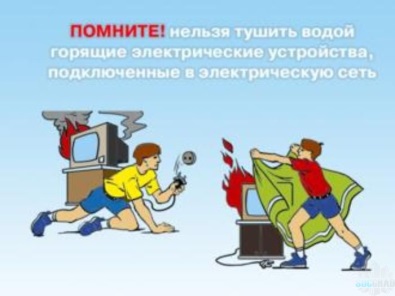 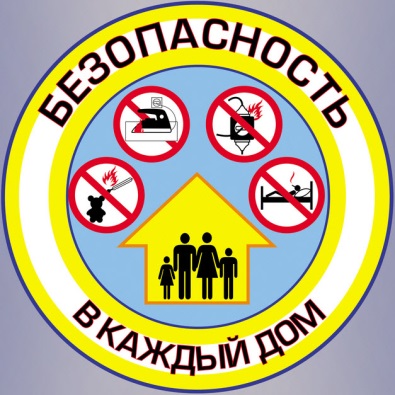 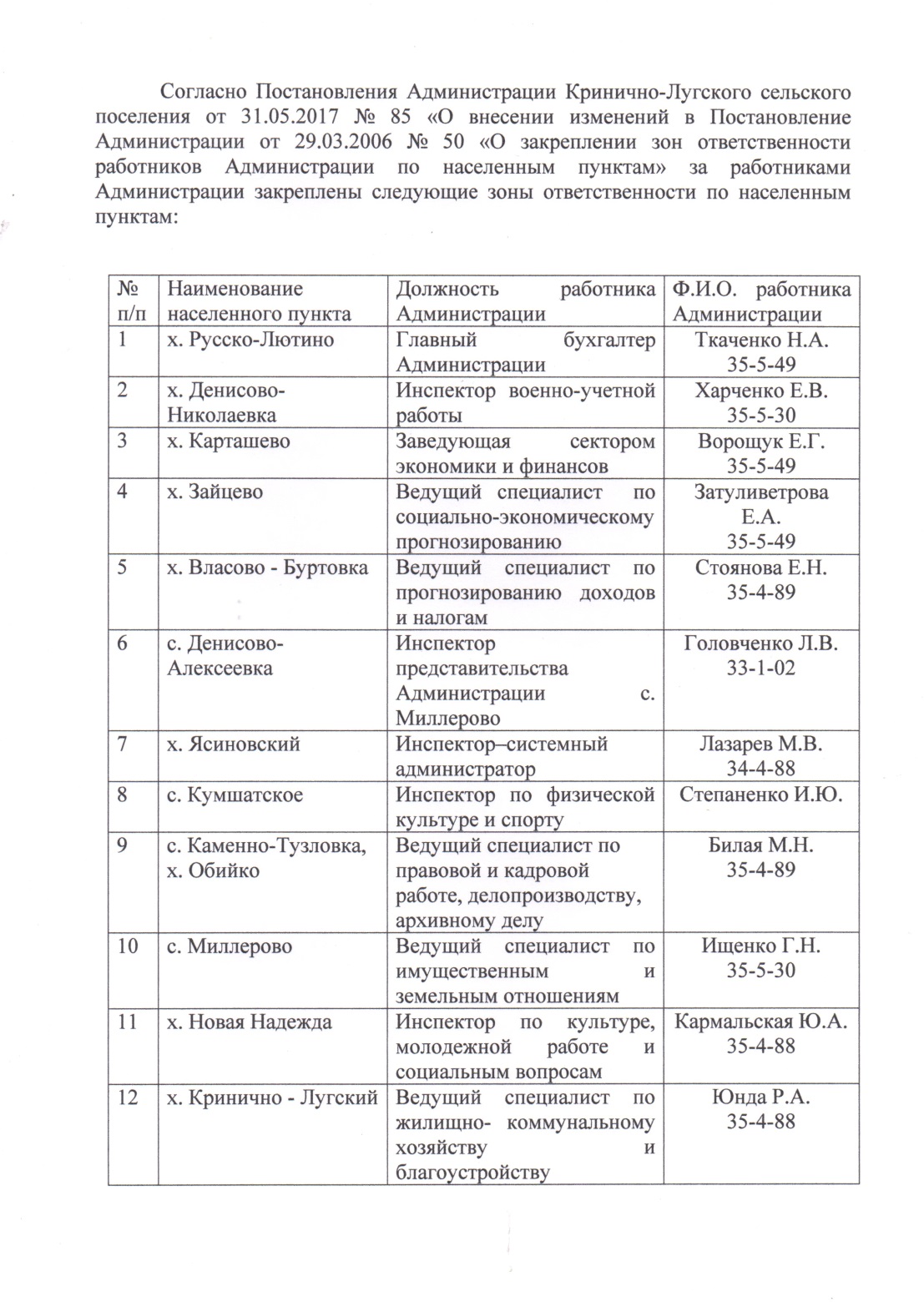 Тираж: 50 экземпляров    Издатель: администрация Кринично-Лугского сельского поселения.